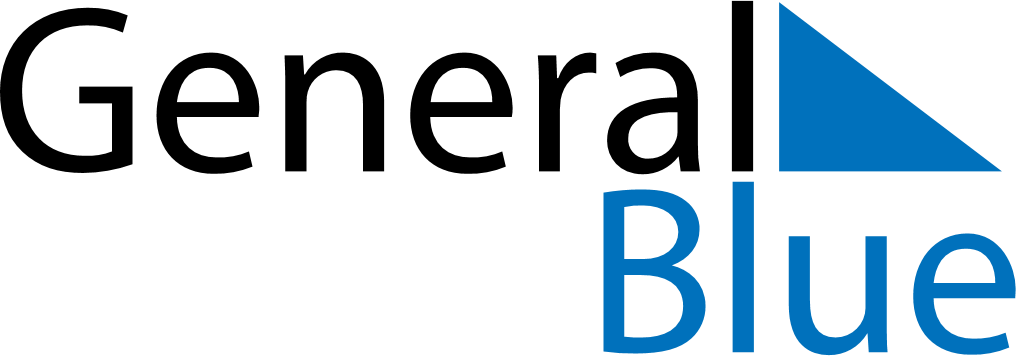 August 2020August 2020August 2020ArubaArubaMONTUEWEDTHUFRISATSUN12345678910111213141516171819202122232425262728293031